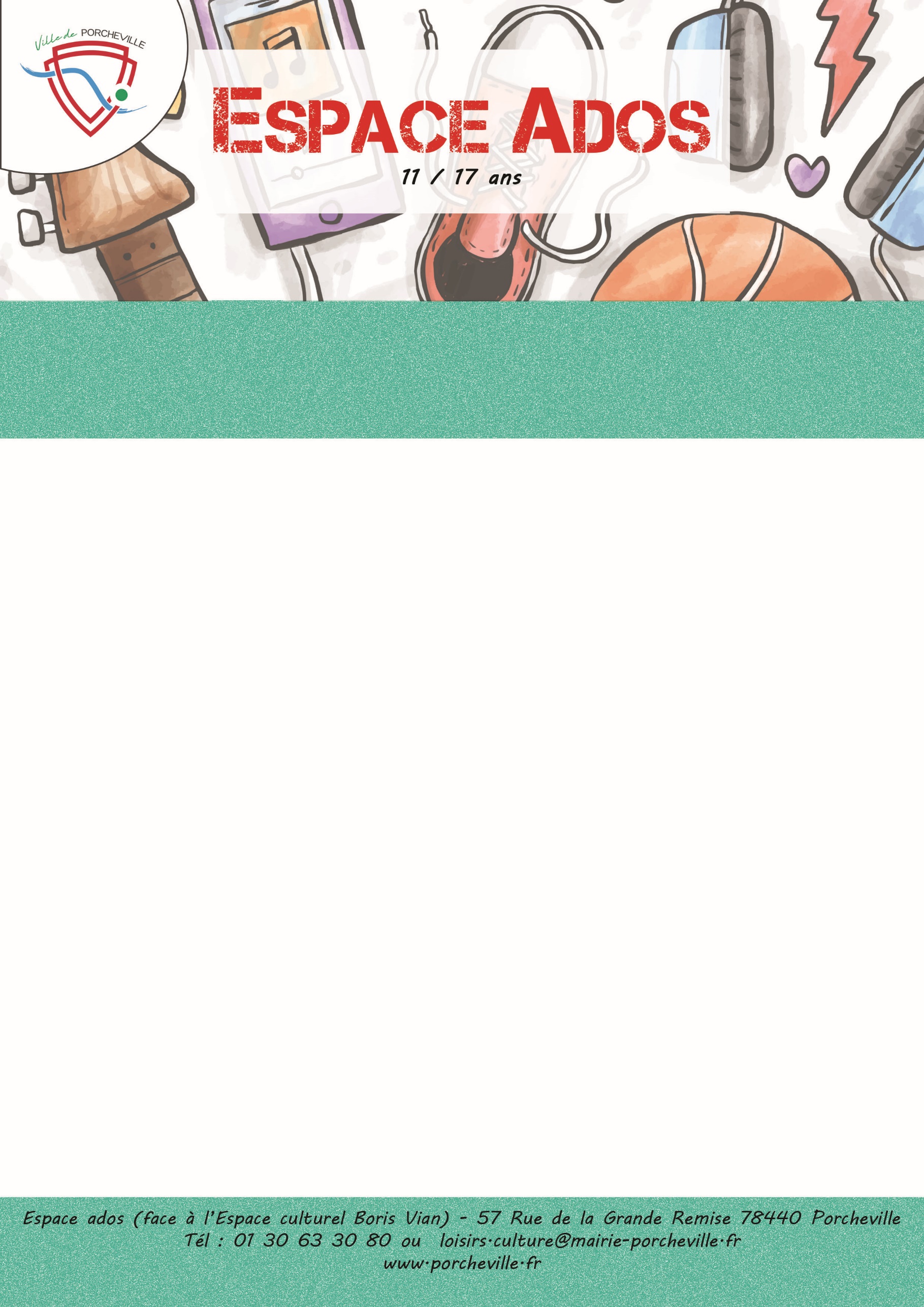  Sortie Mer de Sable à ErnemonvilleLe Jeudi 11 avril 2024